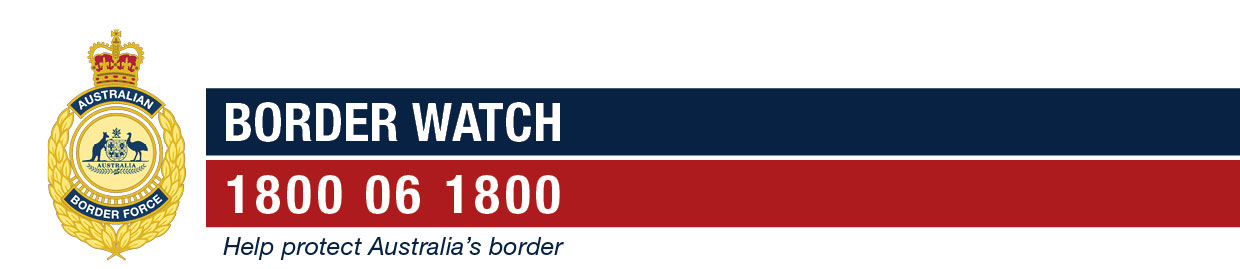 Counterfeit Shipping ContainersA counterfeit shipping container (also known as a fake, cloned or re-birthed container) is a container that has had its unique identifier erased from its exterior and replaced with that of another legitimate containers unique identifier.The counterfeit container can then be used as a substitute for the copied container and may be used to facilitate a range of border related offences. Below is a list of indicators to look out for and report to Border Watch:    Repainted display numbersAlterations to corner castings  Display numbers do not match plate or casting numberEvidence of grinding of the corner castingOriginal numbers partially hidden or showing throughContainer Safety Plate or Manufacturers Plate damaged altered or replacedAny evidence of an attempt to replace serial numbersIncorrect placement of container number 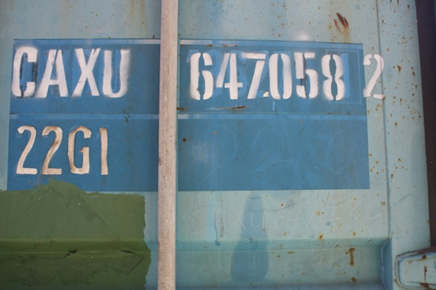 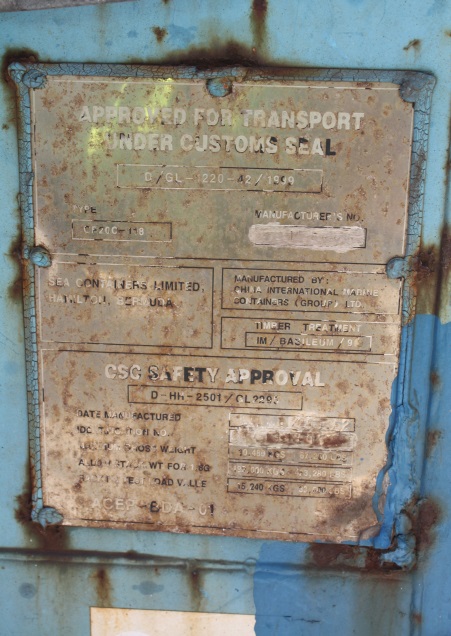 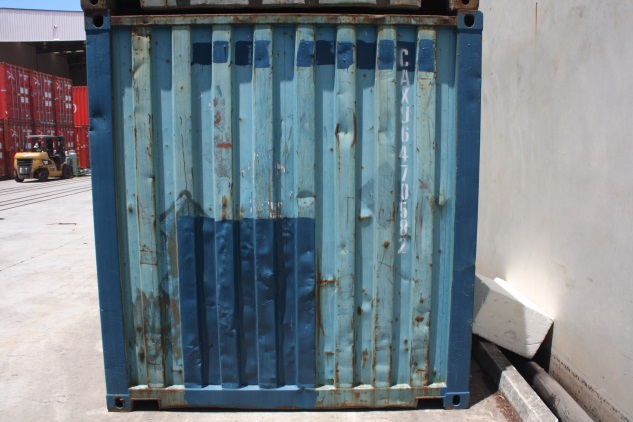 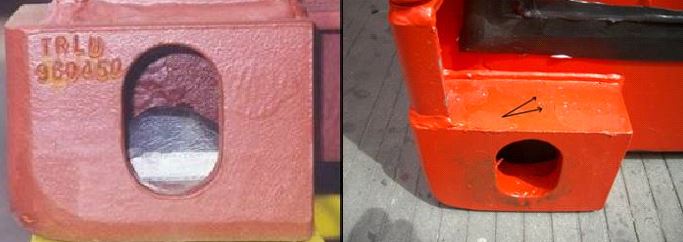 